JELSA OPPVEKSTSENTERAVD. SKULE2018/2019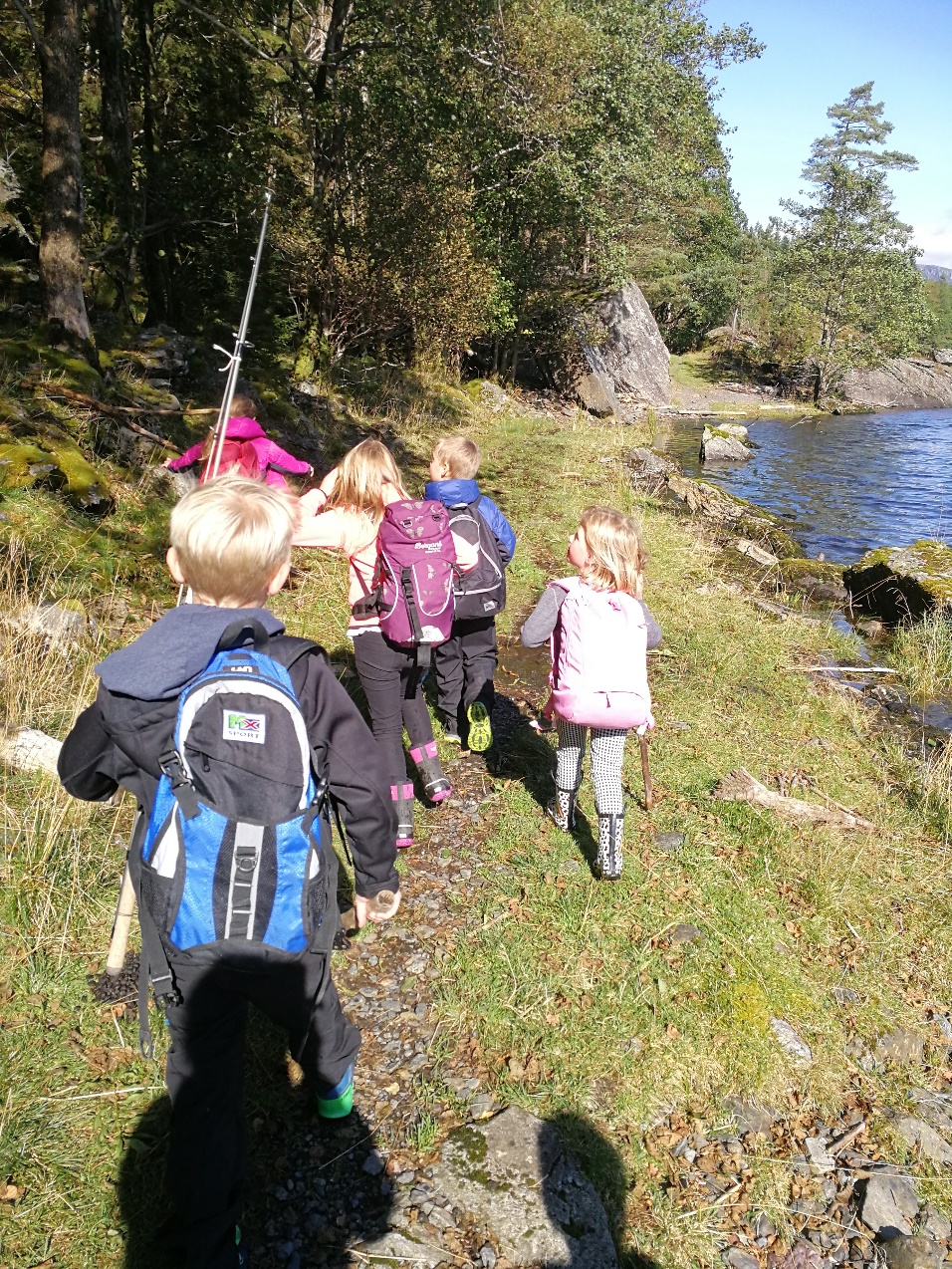                                Velkommen til Jelsa oppvekstsenter avd. barnehage og skule.www.minskule.no/jelsa tlf. 52790350 /48896037                      
 Velkommen til Jelsa oppvekstsenter avd. barnehage og skule.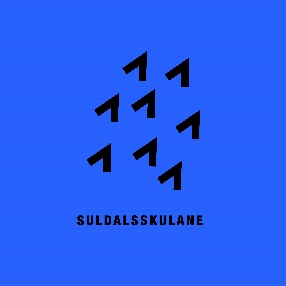 Ein varm og god sommar er snart over. Håpar mange har nok nytta den varme sjøen til å trena på symjekompetansen.
Det blir kjekt å møtas til ny oppstart i barnehagen og  i skulen. Eg gler meg til å sjå kvar einskild av dykk igjen, både barn, elevar, tilsette og foreldre.Baran starta i barnehagen i løpet av juni, elles er det ikkje fleire nye som tek til i barnehagen denne hausten. I skulen er det ingen førsteklassingar dette året.
Janne Jelsa fortset å arbeida 80 % som vikar for Marianne. Marianne er vikar for Ane Camilla som har permisjon ut februar 2019. Borghild Øyre som er spesialpedagog skal ha 10 % stilling hjå oss. Ho kjem til å vera på huset ein heil dag kvar 14. dag.Skulane og barnehagane i grendene Jelsa, Erfjord, Vanvik og Ropeidhalvøya skal framover vera med i eit spennande prosjekt - Inkluderande barnehage- og skulemiljø i regi av Utanningsdirektoratet og Fylkesmannen, oppstart vert 2019.
Hausten 2018 vil vera ein førebuingsfase der det mellom anna vert teke ein ståstadsanalyse. Dette vil de få høyra meir om. 
Målet for satsinga er at skulane og barnehagane skal:
- Utvikla kompetansen og arbeidet med å ha eit godt psykososialt miljø for barn og unge i skule og barnehage.
- Førebygga og hindra all mobbing og krenkande åtferd.
- Opparbeida kunnskap om ulike former for mobbing og korleis me jobbar med førebygging,
   korleis me avdekker og korleis me stoppar dette.
- Opparbeida ei forståing for omgrep og kjennskap til lovverk.IST Direkte er nå barnehagen si nye nettside. Den tek over for MyKid som kommunen  har bruka i fleire år.  Me håpar at den kjem til å fungere like godt som MyKid. Det vil koma informasjon om tilkobling og passord.Elevane i skulen får vekeplanar med læremål, sosiale mål, lekser og informasjon på www.minskule.no/jelsa  Transponder er den digitale meldingsboka som blir nytta til meldingar mellom heim og skule www.transponder.no 
Barnehagen legg ut månadsbrev/ plan med informasjon i www.direktebhg.no .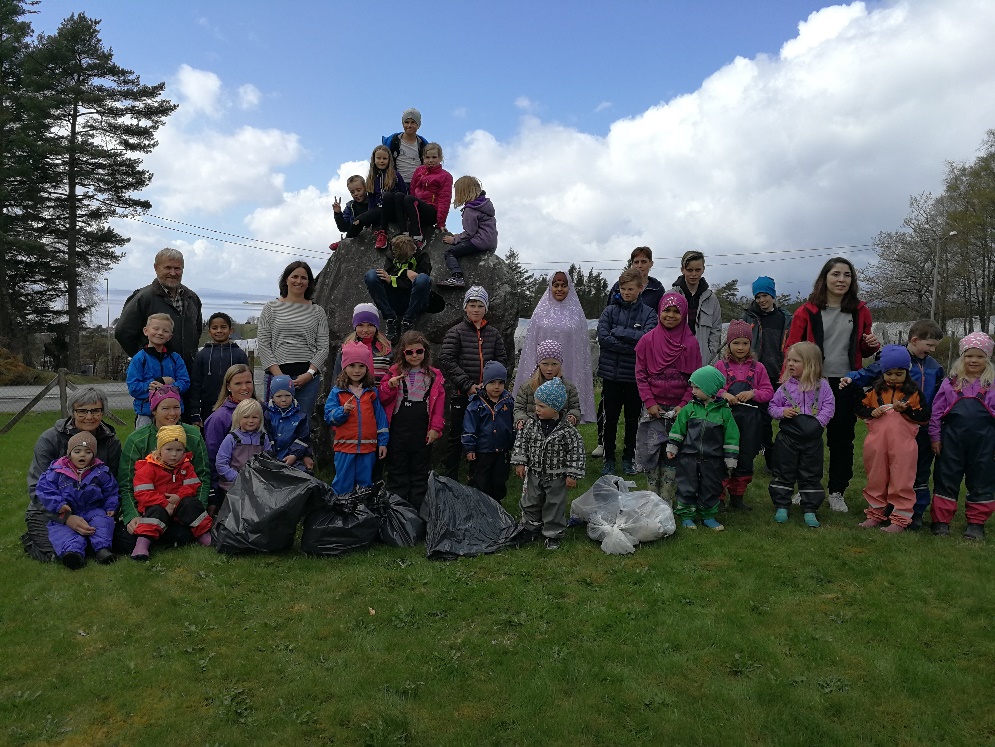 Godt barnehage og skuleår!
Helsing		
Karin Søndenaa Nessa
-leiar Jelsa oppvekstsenter karin.nessa@suldal.kommune.nFormålsparagrafen:”Grunnskulen skal i forståing og samarbeid med heimen hjelpe til med å gje elevane ei kristen og moralsk oppseding, utvikle deira evner, åndeleg og kroppsleg, og gje dei god allmennkunnskap så dei kan bli gagnlege og sjølvstendige menneske i heim og samfunn.Skolen skal fremje åndsfridom og toleranse og leggje vinn på å skape gode samarbeidsformer mellom lærarar og elevar og mellom skule og heim.”Målet/visjonen vår: Satsingsområde:                                           Barnehageruta 2018/19Skulerute 2018/191.-4. klasse skal gå på skulen desse onsdagane: 26.sep, 24.okt,14.nov, 30.jan, 24.april og 15.mai, dei andre onsdagane er fri.5. – 7. klasse går alle onsdagar i partalsveker 
+ onsdag 26.sep, 24.okt,21.nov, 30.jan, 10.april,24.april og 8.mai
           Organisering av skuledagen
            Skuledagen vil sjå slik ut time:  08.20-09.05time:  09.05-09.50
pause: 09.50-10.05time:   10.05-10.50
pause: 10.50-11.20time:   11.20-12.05time:   12.05-12.50
pause: 12.50-13.05time:   13.05-13.50Kontakt med oppvekstsenteretJelsa oppvekstsenter: 52790350, kontor: 52790352, personalrom: 52790362,              barnehage: 52790355, bibliotek: 52790359Leiar: Karin Søndenaa Nessa	       47266449             karin.nessa@suldal.kommune.no Kontaktlærarar:
1.-4. klasse: 
Kathrine Leverskjær Steindal	       93209285	                  kathrine.leverskjaer@suldal.kommune.no 5.-7. klasse: 
Per Einar Solvang		       52795325/922295197  per.einar.solvang@suldal.kommune.noFaglærarar og spes.ped:
Åslaug Thorsen Tveiterå                52796707/97536488        aslaug.tveitera@suldal.kommune.noAssistent:
Gerd Jane Guggedal		       98833236       		           gerdjaneg@gmail.com Reinhaldar:
Mette Karin Moen Jonassen	      40476081      	   	         mettekarinmoen@hotmail.com  Vaktmeister: 

Bibliotekar: 
Linn Frafjord Jelsa		      52796826/45210277              linn.frafjord@suldal.kommune.no 	Informasjon om små og store sakerOpplæringslova §1: Formålet med opplæringa… ”Opplæringa i skole og lærebedrift skal, i samarbeid og forståing med heimen, opne dører mot verda og framtida og gi elevane og lærlingane historisk og kulturell innsikt og forankring. Opplæringa skal byggje på grunnleggjande verdiar i kristen og humanistisk arv og tradisjon, slik som respekt for menneskeverdet og naturen, på åndsfridom, nestekjærleik, tilgjeving, likeverd og solidaritet, verdiar som òg kjem til uttrykk i ulike religionar og livssyn og som er forankra i menneskerettane. Opplæringa skal bidra til å utvide kjennskapen til og forståinga av den nasjonale kulturarven og vår felles internasjonale kulturtradisjon. Opplæringa skal gi innsikt i kulturelt mangfald og vise respekt for den einskilde si overtyding. Ho skal fremje demokrati, likestilling og vitskapleg tenkjemåte. Elevane og lærlingane skal utvikle kunnskap, dugleik og holdningar for å kunne meistre liva sine og for å kunne delta i arbeid og fellesskap i samfunnet. Dei skal få utfalde skaparglede, engasjement og utforskartrong. Elevane og lærlingane skal lære å tenkje kritisk og handle etisk og miljøbevisst. Dei skal ha medansvar og rett til medverknad. Skolen og lærebedrifta skal møte elevane og lærlingane med tillit, respekt og krav og gi dei utfordringar som fremjar danning og lærelyst. Alle former for diskriminering skal motarbeidast.”Opplæringslova § 5-1. Spesialundervisning Elevar som ikkje har eller som ikkje kan få tilfredsstillande utbytte av det ordinære opplæringstilbodet, har rett til spesialundervisning. I vurderinga av kva for opplæringstilbod som skal givast, skal det særleg leggjast vekt på utviklingsutsiktene til eleven. Opplæringstilbodet skal ha eit slikt innhald at det samla tilbodet kan gi eleven eit forsvarleg utbytte av opplæringa i forhold til andre elevar og i forhold til dei opplæringsmåla som er realistiske for eleven. Elevar som får spesialundervisning, skal ha det same totale undervisningstimetalet som gjeld andre elevar, jf. § 2-2 og § 3-2. Opplæringslova § 13-7. Skolefritidsordninga Kommunen skal ha eit tilbod om skulefritidsordning før og etter skuletid for 1.-4. årstrinn, og for barn med særskilte behov på 1.-7. årstrinn. Skulefritidsordninga skal leggje til rette for leik, kultur- og fritidsaktivitetar med utgangspunkt i alder, funksjonsnivå og interesser hos barna. Skulefritidsordninga skal gi barna omsorg og tilsyn. Funksjonshemma barn skal givast gode utviklingsvilkår. Areala, både ute og inne, skal vere eigna for formålet.Råd og utval ved Jelsa oppvekstsenter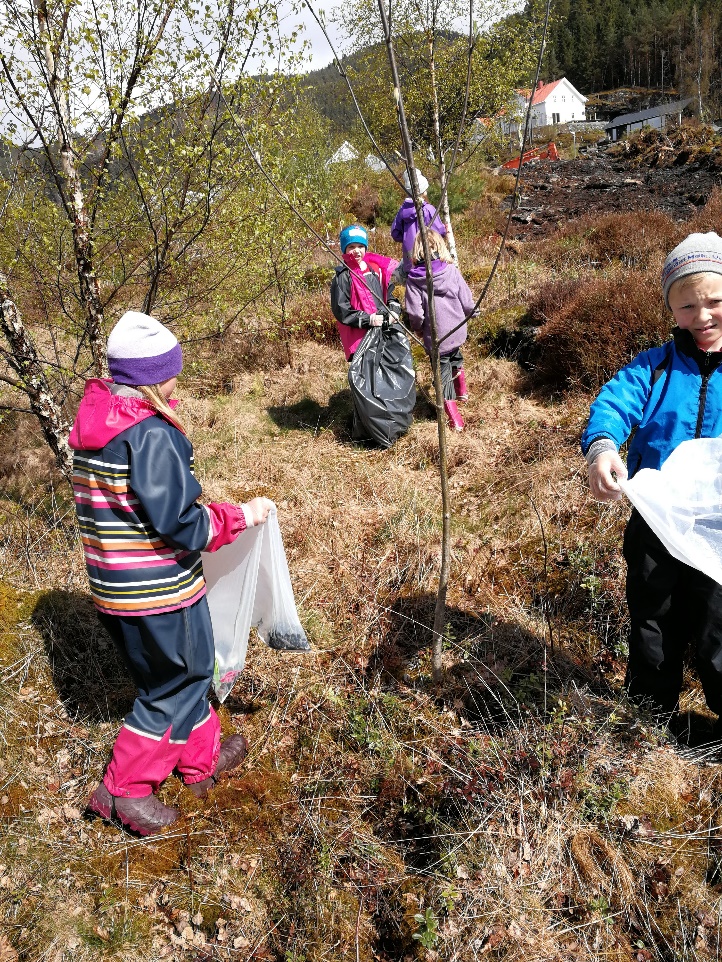 ElevrådSkulen har elevråd med representantar frå 4.-7. klasse. Dei konstituerer seg sjølve med leiar, nestleiar og sekretær. Elevrådet skal fremja fellesinteressene til elevane på skulen og arbeida for å skapa eit godt lærings- og skulemiljø. Rådet skal og kunna uttala seg i, og koma med framlegg i saker som gjeld elevmiljøet til elevane. Ein person frå personalet har som oppgåve å hjelpa elevrådet i arbeidet deira. Skuleåret 2018/2019 er Per Einar  kontaktlærar for elevrådet.Foreldreråd (FAU)Føresette er sikra høve til medverknad i skulen gjennom saksorgana: Foreldrerådet, samarbeidsutvalet og skulemiljøutvalet –og som klassekontaktar. FAU skal fremja fellesinteressene til foreldra og medvirka til at foreldra tek aktivt del i arbeidet for å skapa eit godt skulemiljø. Foreldrerådet skal vera med å skapa godt samarbeid mellom heim og skule, leggja til rette for ei positiv utvikling hos elevane og skapa kontakt mellom skulen og nærmiljøet. Telefon og e-postliste for medlemmer i FAU 2018/2019Leiar i FAU: Nestleiar:Representant til samarbeidsutvalet: Vararepresentanter:
Kommunalt FAU:Første foreldremøte blir: Måndag 17.septemberSamarbeidsutval (SU)Samabeidsutvalet er skulen og barnehagen sitt øvste organ.Her møter to frå elevrådet, to foreldre frå foreldrerådet sitt arbeidsutval(FAU), ein lærar, ein representant for andre  tilsette i skule/bhg, ein representant for dei tilsette i barnehage og ein kommunal representant. Leiar er den eine representanten for kommunen. Elevrepresentantar skal ikkje vera tilstades når saker som er omfatta av teieplikta vert handsama.Dette utvalet skal  verka som eit rådgjevande, kontaktskapane og samordnande ledd. Samarbeidsutvalet har ca.  to - tre møte i året.Skulemiljøutval (SMU)Skulemiljøutvalet skal sikre at skulen har eit systematisk arbeid for eit godt skulemiljø. SMU skal væra eit rådgjevende organ for skulen i saker knytt til dette. Elevane, foreldra, skulen, tilsette i skulen og ein representant frå kommunen skal være representerte. Foreldre og elevar skal til saman ha fleirtal i SMU.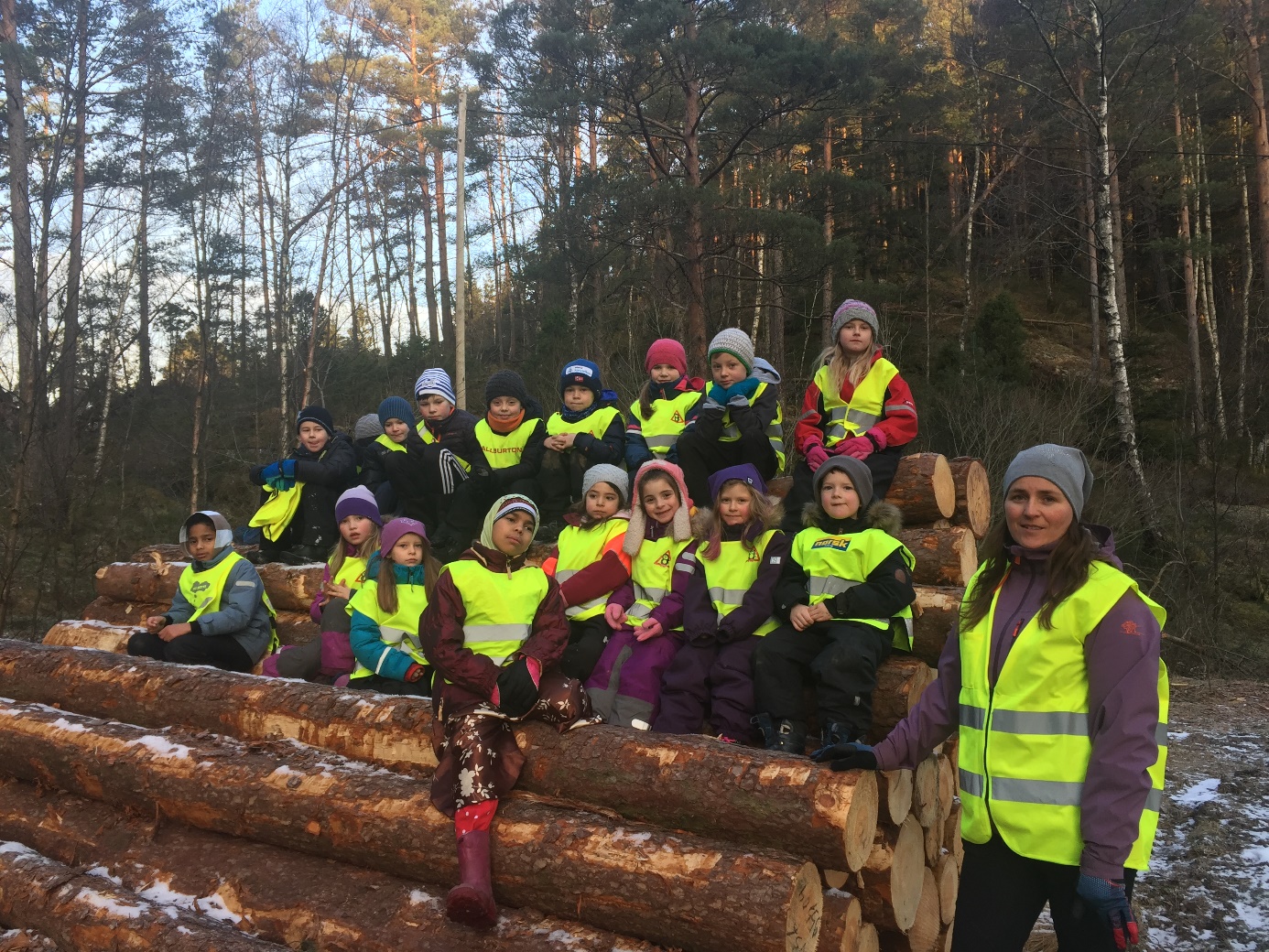 MorgonturElevane sitt skulemiljøAlle elevar har ein lovfesta rett til eit godt fysisk og psykososialt skulemiljø som fremjar helse, trivsel og læring (Opplæringslova § 9a). Skulen skal ha eit systematisk opplegg for å kontrollera at ein oppfyller krava styresmaktene set til det fysiske miljøet for elevane (internkontroll). Det psykososiale miljøet på skulen handlar om korleis tilsette og elevar oppfører seg mot kvarandre på skulen. Det inneber at alle elevar har ein individuell rett til å ikkje bli sjikanerte gjennom krenkjande ord og handlingar, som mobbing, vald, rasisme, diskriminering og trakkasering.Dersom du som forelder har noko å utsetje på det fysiske eller psykososiale miljøet, kan du ta kontakt med skulen. Dersom du meiner skulen ikkje gjer nok for å hjelpa deg, vender du deg skriftleg. Skulen skal snarast undersøkje saka og skal så langt det finst eigna tiltak sørgje for at eleven får eit trygt og godt skulemiljø. Skulen skal sørgje for at involverte elevar blir høyrde. Kva som er best for elevane, skal vere eit grunnleggjande omsyn i skulen sitt arbeid.
Skulen skal laga ein skriftlig plan når det skal gjerast tiltak i ei sak. I planen skal det stå
a) kva problem tiltaka skal løyse
b) kva tiltak skulen har planlagt
c) når tiltaka skal gjennomførast
d) kven som er ansvarlig for gjennomføringa av tiltaka
e) når tiltaka skal evaluerast
Dersom ein elev ikkje har eit trygt og godt skulemiljø, kan eleven eller foreldra melde saka til Fylkesmannen etter at saka er teken opp med rektor.Elevane skal få ta del i planlegging og gjennomføring av arbeidet for eit trygt og godt skulemiljø. TL- trivselsleiaren er ein del av dette arbeidet som elevane er med og gjennomfører.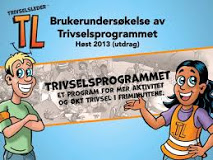 Fire elevar frå 4.-7. klasse blir utnemnde til TL `ar haust og vår.Desse panlegg aktivitetar i matfriminuttet to dagar i veka. Mobbing – plan for forebygging og problemløysing ved Jelsa oppvekstsenterForebyggingForeldre og skule – kven har ansvar for kva?Stortingsmelding nr.30: ”Kultur for læring” blir fordelinga av ansvar og oppgåver sett opp slik:Me ønskjer at skulen vår skal vera ein god og trygg stad å vera. For å få dette til, må me samarbeida og visa omsorg og respekt for kvarandre. Alle har ansvar for å hjelpa til å skapa eit godt læringsmiljø.Ordens- og åtferdsreglane gjeld i skuletida, på skulevegen, på SFO og ved arrangement under leiing av skulen.OrdenElevane skal ha god orden.Det er god orden å:møta presis til undervisning og andre avtalarå vera førebudd til undervisning og ha med det utstyret og kleda ein trenggjera skulearbeid innan fastsett tidha skulesakene i ordenlevera søknad om eller melding om alt fråvær frå dei føresetteÅtferdEleven skal ha god åtferd.Det er god åtferd å:visa folkeskikk, opptre høfleg og respektfullt ovanfor alle ved skulenhalde god arbeidsrooppføra seg slik at ein ikkje på nokon måte krenkar andre, snakkar stygt t.d banning, driv med hardhendt eller farleg leik eller på annan måte skadar seg sjølv og andreta godt vare på skulebøker, anna undervisningsmateriell og all eigedom som høyrer til skulen eller medelevar vera på skulen og skuleområdetikkje ha snop, brus eller energidrikk med på skulen om ikkje anna er avtaltbruka skulen sine  datamaskinar og Internett i samsvar med underskriven avtaleha mobiltelefonar/smarttelefonar, i-pad o.l avslått og ikkje synleg i skuletida dersom ikkje anna er avtalt med lærarikkje ha farlege gjenstandar på skulen sitt områdesnøballkasting  berre mot tilvist mål/områdeikkje fuska eller forsøka å fuska på prøvar eller innleveringarretta seg etter det den vaksne seierSist endra i samarbeidsutvalet 29.05.2017REAKSJONAR VED UAKSEPTABEL ELEVÅTFERDPersonalet som ser hendinga grip straks inn og gir skriftleg melding til klassestyrar.Kontaktlærar + evt andre har samtale med eleven med omtanke på problemløysing.Kontaktlærar avgjer kva tid ein tar munnleg kontakt med heimen.Problem som gjentek seg:Kontaktlærar sitt ansvar:Samtale med eleven.Samtale med foreldra som er involverte.Dersom klassemiljøet generelt er involvert, skal klassekontakten kontaktast for vidare samarbeid.Systematisk observasjon med skriftleg nedteikning av samspel og åtferd i undervisning og leik.Drøfting av problem i Oppvekstteam for Jelsa oppvekstsenter(tverrfagleg gruppe).Dersom ein registrerer uakseptabel åtferd over tid, skal heimen og ha melding i brev.Strakstiltak ved særleg grov åtferd;Eleven skal straks ut av situasjonen.Rektor skal informerast.Klassa får hjelp frå ein annan lærar slik at undervisninga/ro kan opprettast.Elev som er utvist frå enkle timar skal ha tilsyn.Munnleg kontakt med heimen.Brev heim.Informasjon: I tillegg til at personalet har eit rapporteringssystem seg i mellom, er skulen avhengig av at elevar og foreldre gir melding dersom eigne eller andre sine barn blir utsette for psykisk eller fysisk vald. Skuleområdet er stort. Det er umogleg for dei som har tilsyn å vera alle stader samstundes.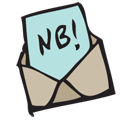        Informasjon til heimane om fråværSøknadar som gjeld fri for inntil 3 dagar vert handsama av kontaktlærar. Søknadar somomfattar meir enn tre dagar, vert handsama av rektor.Ein skriftleg søknad må koma skulen i hende i god tid (minst 14 dagar) før fråvær.For å få permisjon etter opplæringslova § 2-11, må det leggjast til grunn ein søknad som ergodt grunngjeven.Opplæringslova § 2-11“Når det er forsvarleg, kan kommunen etter søknad gi den enkelte eleven permisjon i inntil toveker. Elevar som høyrer til eit trussamfunn utanfor Den norske kyrkja, har etter søknad retttil å vere borte frå skolen dei dagane trussamfunnet deira har helgedag. Det er eit vilkår forretten at foreldra sørgjer for nødvendig undervisning i permisjonstida, slik at eleven kanfølgje med i den allmenne undervisninga etter at permisjonstida er ute.”Skjema for å søkje om elevpermisjon og skjema for fråvær som ikkje skal førast påvitnemålet kan ein få av skulen (ligg på skulen sine heimesider).
Føring av fråvær i grunnskulenForskrift til Opplæringslova § 3-41 omhandlar føring av fråvær i grunnskulen.”Frå og med 8. trinn skal alt fråvær førast på vitnemålet. Fråvær skal førast i dagar ogenkelttimar. Enkelttimar kan ikkje konverterast til dagar.Eleven eller foreldre kan krevje at årsaka til fråværet blir ført på eit vedlegg til vitnemålet.Dette gjeld berre når eleven legg fram dokumentasjon på årsaka til fråværet. Døme på sliktfråvær kan vera tannregulering.Dersom det er mogleg, skal eleven leggja fram dokumentasjonen av fråværet frå opplæringapå førehand.For inntil 10 skuledagar i eit opplæringsår, kan eleven krevje at følgjande fråvær ikkje vertført:a) Dokumentert fråvær som skyldast helsegrunnarb) Innvilga permisjon etter opplæringslova § 2-11.For at fråvær som skuldast helsegrunnar etter bokstav a) ikkje skal førast på vitnemålet, måeleven leggja fram ei legeerklæring som dokumenterer dette. Fråvær som skuldasthelsegrunnar må vara meir enn tre dagar, og det er berre fråvær frå og med fjerde dagensom kan strykast. Ved dokumentert fråvær etter bokstav a) på grunn av funksjonshemmingeller kronisk sjukdom, kan fråvær strykast frå og med første fråværsdag.”
Det er viktig at de som foreldre legg merke til at føring av fråvær på ungdomsskulen erendra. Søknadar om fri på barneskulen vert handsama på same måte som på u-skulen, menvert berre registrert i ein fråværsprotokoll.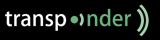 Når ein elev er borte frå skulenNår ein elev må vera borte frå skulen grunna sjukdom eller liknande er det viktig at skulen får melding om dette.  Dersom me ikkje får slik melding, tek me kontakt med heimen. Dette for å hindra at noko har skjedd med eleven på skulevegen utan at det vert oppdaga. Skulen sender og tek imot meldingar via den digitale meldingsboka www.transponder.no Send melding når :
       -     Eleven har vore sjuk og borte frå skulen.Når eleven ikkje har gjort heimearbeidet.Når eleven ikkje kan ha gym eller symjing.Når eleven kjem for seint.Når eleven skal spørjast fri frå skulen.Når føresette søkjer om fri for elev utanom ferie, har dei føresette ansvar for at skulearbeidet vert utført. Det blir ikkje gjort noko ekstra frå skulen si side for at eleven skal få med seg det fagstoffet klassen har arbeidd med. Dette ansvaret kviler då på foreldra. Eventuelle innleveringar i perioden blir det forventa at eleven gjer, og prøvar og liknande må også gjennomførast på eit tidspunkt som ikkje går ut over dei andre i klassen. Me oppmodar føresette til å leggja lengre reiser og fråvær til skulen sine feriar!
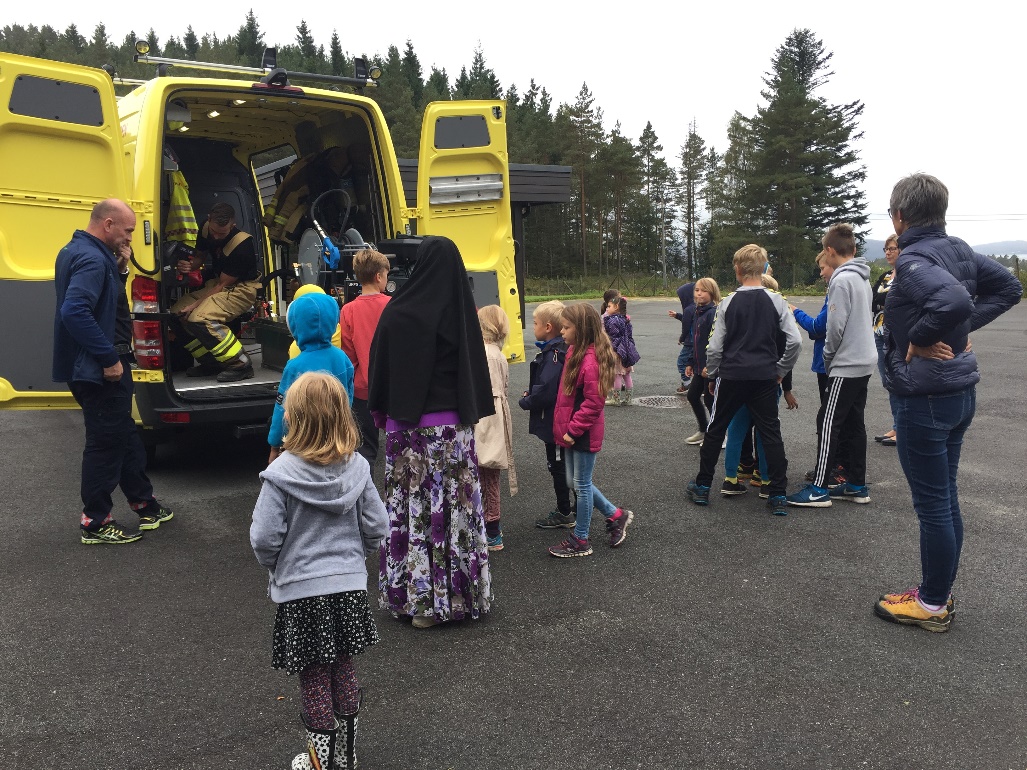 SOL – systematisk observasjon av lesing 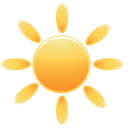 Å lære barn å lese er ei av dei viktigaste oppgåvene i skulen. Norsk skule kan gjere ein betre jobb på dette området. Mange barn kan verta betre. I Suldal kommune brukar me verktøyet SOL (systematisk observasjon av lesing). SOL er basert på nyare forsking og mange års erfaring. I SOL er leseopplæringa på mellomtrinnet like viktig som den første leseopplæringa. Leseutviklinga skal fortsetja etter at eleven har ”lært seg å lesa”.SOL er eit observasjonsverktøy. I tillegg er det også ein kunnskapsbank og eit oppslagsverktøy både for den generelle undervisninga og for ”tetting av hol” hos den enkelte eleven. SOL gir ein oversikt over kvar eleven er i leseutviklinga si,  og gir betre føresetnad for å driva god og tilpassa leseopplæring.Alle elevane skal ”solast”(kartleggjast med SOL) kontinuerlig. Resultata frå solinga skal verta formidla til elvane og dei føresette. Eleven, skulen og heimen får med dette informasjon og innsikt til å arbeida mot optimal leseutvikling. Meir informasjon om SOL kan de få på skulen.Sagt om lesing og bøkerLesing og skriving må lærast, og øving gjer meister. Barn likar å gjera det foreldra gjer: Vis barnet ditt at du har nytte og glede av å lesa og skriva.Les for og saman med barnet, også etter at han/ho har lært å lesa. Samtal med barnet om kva teksten handlar om, kva han/ho trur kjem til å skje osb.BøkerHjelper oss til å utvikle språket og ordforrådetUtvidar verda og bevisstheita vår og gir oss nye idear og omgrep å tenkja medKan vekkje nye spørsmål og gi oss noko å tenkje vidare påViser oss at det finst fleire svar på spørsmåla og at det meste kan sjåast frå fleire siderHjelper oss til å forstå oss sjølve og andre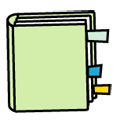 Opnar vegen til litteraturen - ei uendelig verd som varer livet utResultat frå forsking syner at dei føresette si haldning og interesse har stor innverknad på elevane sitt læringsutbytte. Som føresette er det difor svært viktig at de les for og saman med barna dykkar, og gjennom heile skuletida spør etter og syner interesse for det dei gjer på skulen.Biblioteket sine opningstider er: Måndag 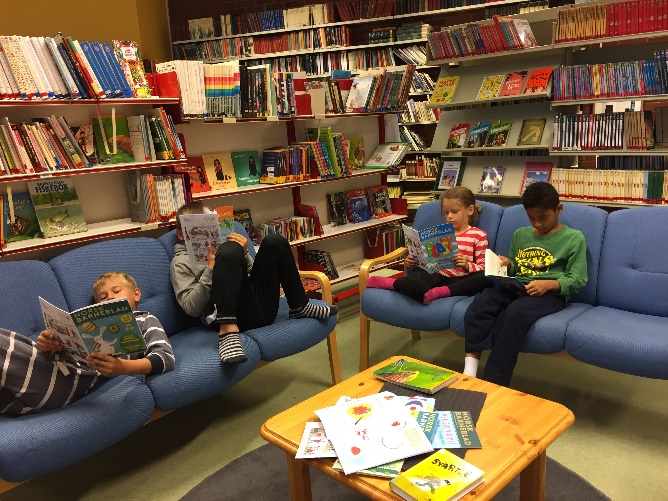 kl. 9.00 – 13.00 og kl.16.30 – 19.00Bruk av heimesida vår De går inn på http: www.minskule.no/jelsa Her vil de finna vekeplanar, nyttige lenker og nytt frå oppvekstsenteret.SymjeopplæringSkulen håpar at me med det nye bassenget får høve til å reisa med alle elevane til Sand på bading. 
Korleis ein skal organisere dette er ikkje klartlagt ennå. De skal få informasjon når skulen veit noko.SkulemjølkJelsa skule er med på ordninga om bestilling og betaling av skulemjølk på internett. På www.skolelyst.no melder du enkelt på barnet ditt til abonnementsordninga for skulemjølk.Frukt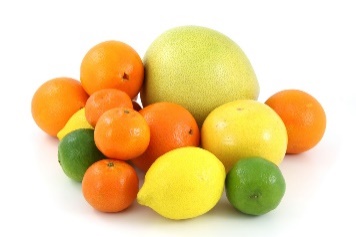 Elevane vil få tilbod om gratis frukt fire dagar i veka. Elevrådet søkjer om støtte til dette. MedisinarSkulen deler ikkje ut medisinar som Paracet og liknande. Medisinar kan berre givast til elevar etter skriftlege avtalar med føresette eller etter kontakt dei gongene det gjeld.SFOSkulefritidsordninga er ope før og etter skuletid. Den er stengt i juli, og når skulen har planleggingsdagar.  Opningstida er frå kl.7.15 – 16.15 dersom ikkje anna er avtala.Før kl. 8.00, etter kl. 16.00 og om onsdagane samarbeider SFO med barnehagen. Born som til vanleg ikkje er i SFO, kan få ekstra plass for kortare tidsrom etter avtale med rektor/leiaren for SFO. Søknad om dette må koma minst to dagar før det aktuelle tidsrommet. Betaling etter gjeldande timesatsar. Data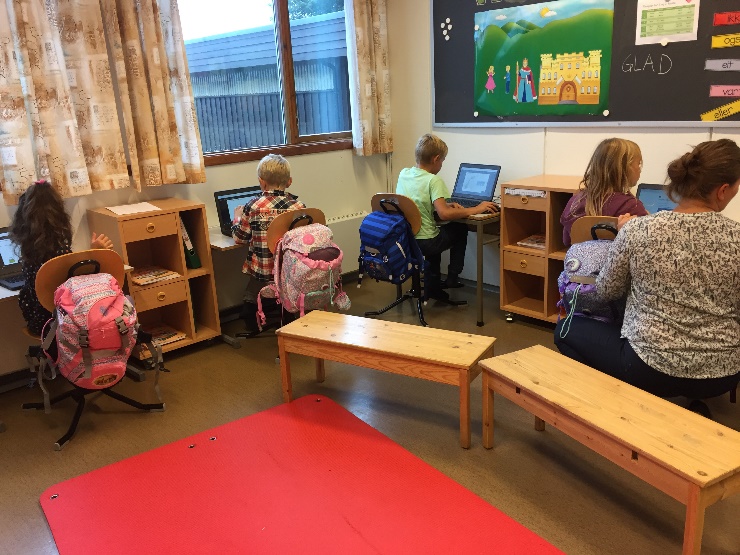 Ein stor del av undervisninga føregår på data og via internett. For at elevane skal ha størst mogleg utbytte av dette treng me reglar for bruk.Eleven saman med føresette må skriva under på brukaravtale som gjeld for alle elevar i Suldal kommune. Ved missbruk blir eleven sitt eige passord inndrege i 14 dagar. Lærar loggar seg på fram til eleven igjen får eige passord med tilgang til eige
                                                                                           område.MobiltelefonElevar i mellomtrinnet får ha mobil med til bruk før og etter skuletid. I skuletida  ligg telefonen på kontaktlærar sin arbeidsplass.Leksehjelp For skuleåret 2018/2019 vil leksehjelpa bli lagt til 4.-7.klasse. Leksehjelptilbodet er gratis og friviljug for elevane. I ordninga ligg det ikkje rettar til skyss etter at leksehjelpa er slutt for dagen. Ved skulen vår er tilbodet organisert slik: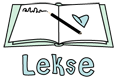 Måndag og onsdag ( dei dagane det er skule)

 frå kl. 13.50-14.45Reglar: Tilbodet er gratis.Elevar som melder seg på leksehjelp må bruka tida til lekser.Elevar må retta seg etter instruksar frå leksehjelparKan vera lurt å ha med ekstra niste som ein et før ein tek til med leksene.Det er framleis slik at det er foreldra som har ansvaret for at barna gjer lekser. Foreldra si interesse for det som skjer på skulen, både fag og læringsmiljø, har stor påverknad på barnet sin motivasjon for læring! Skulen ynskjer at de som foreldre/føresette kvar veke går gjennom det sosiale målet og fagmåla som står på vekeplanen.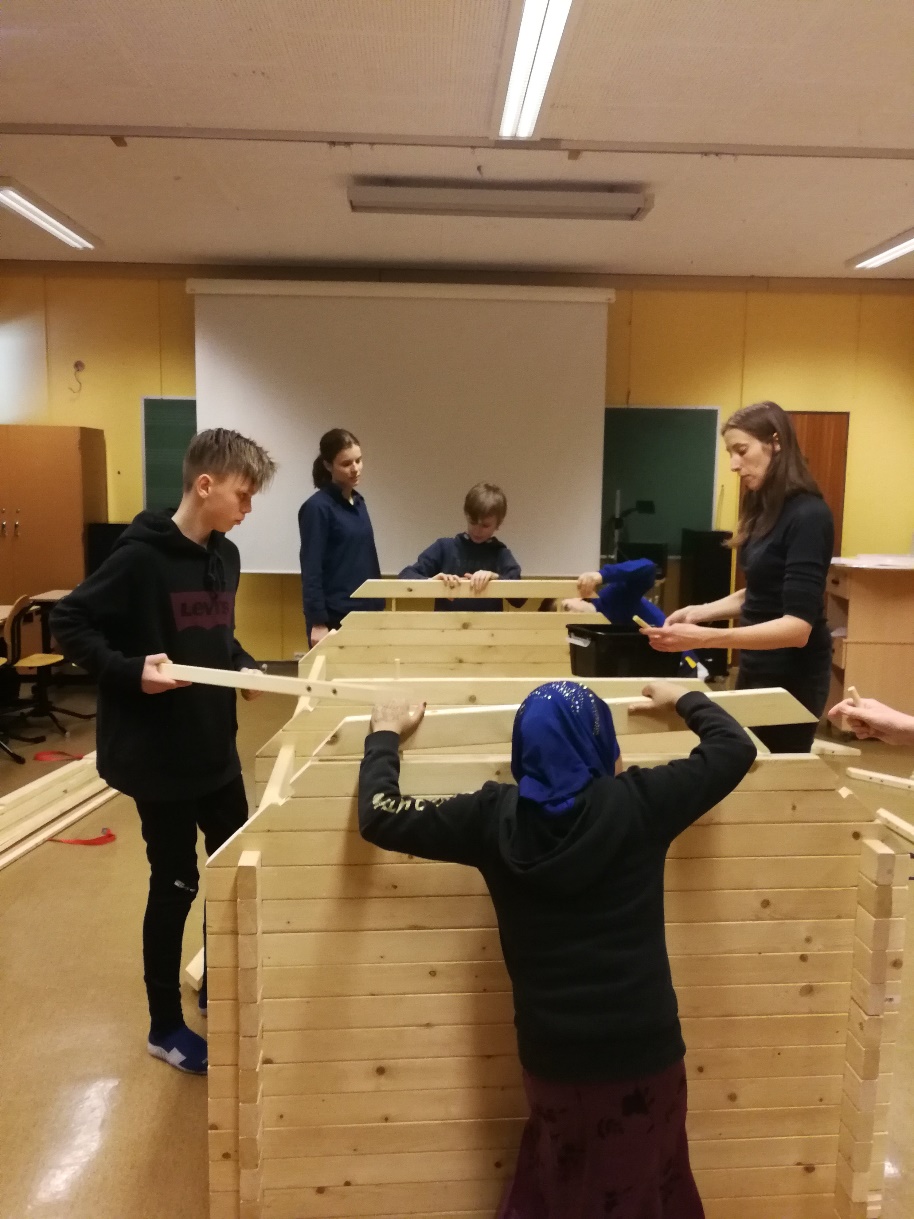                                       INFORMASJON OM SKULEHELSETENESTA I SULDAL.Skulehelsetenesta skal hjelpe eleven til å oppnå best mulig psykisk og fysisk helse, slik at han kan få optimalt utbytte av undervisninga og samværet med andre. Skulestart:  Helsekontroll av førskuleeleven v/ helsesøster og lege.                   Syn/ hørsel/ høgde/ vekt/ samtale.1.klasse:     Samtale med kontaktlærar, evt oppfølging av enkelte                    elevar.                            Evt delta i ”Zippys venner”, etter avtale med kontaktlærar.2.klasse:     Vaksine mot polio, difteri, kikhoste og stivkrampe.                   Eleven vert innkalla saman med foreldre.                   Samtale om helse, trivsel eller anna foreldra/ eleven vil ta opp.3.klasse:     Høgde/ vekt.4.klasse:     Delta på klasseforeldremøte. Tema: kostvanar, fysisk aktivitet,                    Etter avtale med kontaktlærar.6.klasse:     Undervisning/ samtale jente- og guttegrupper.                   Pubertetsutvikling.                   Vaksine mot meslingar, kusma og røde hunder.7.klasse:      Undervisning/ samtale om rus/ tobakk.                     Informasjon om ”Vær røykfri”, - opplegg for ungdomsskulen.                    Vaksine mot humant pappilomavirus (HPV), gjeld jentene.Ellers ta kontakt med helseavdelinga på Sand  eller skulen dersom de vil prata med helsesøster. Med vennlig helsing helsesøster Det er helsesøster Alma Eyfjord som kjem til oss ved oppvekstsenteret. Ho vil leggja ut info på nettsida vår.
Alma er hjå oss desse fredagane mellom kl.10.00-13.30
31.august, 28.september, 26.oktober, 23.november og 21.desember Innspeling av musikkvideo våren 2018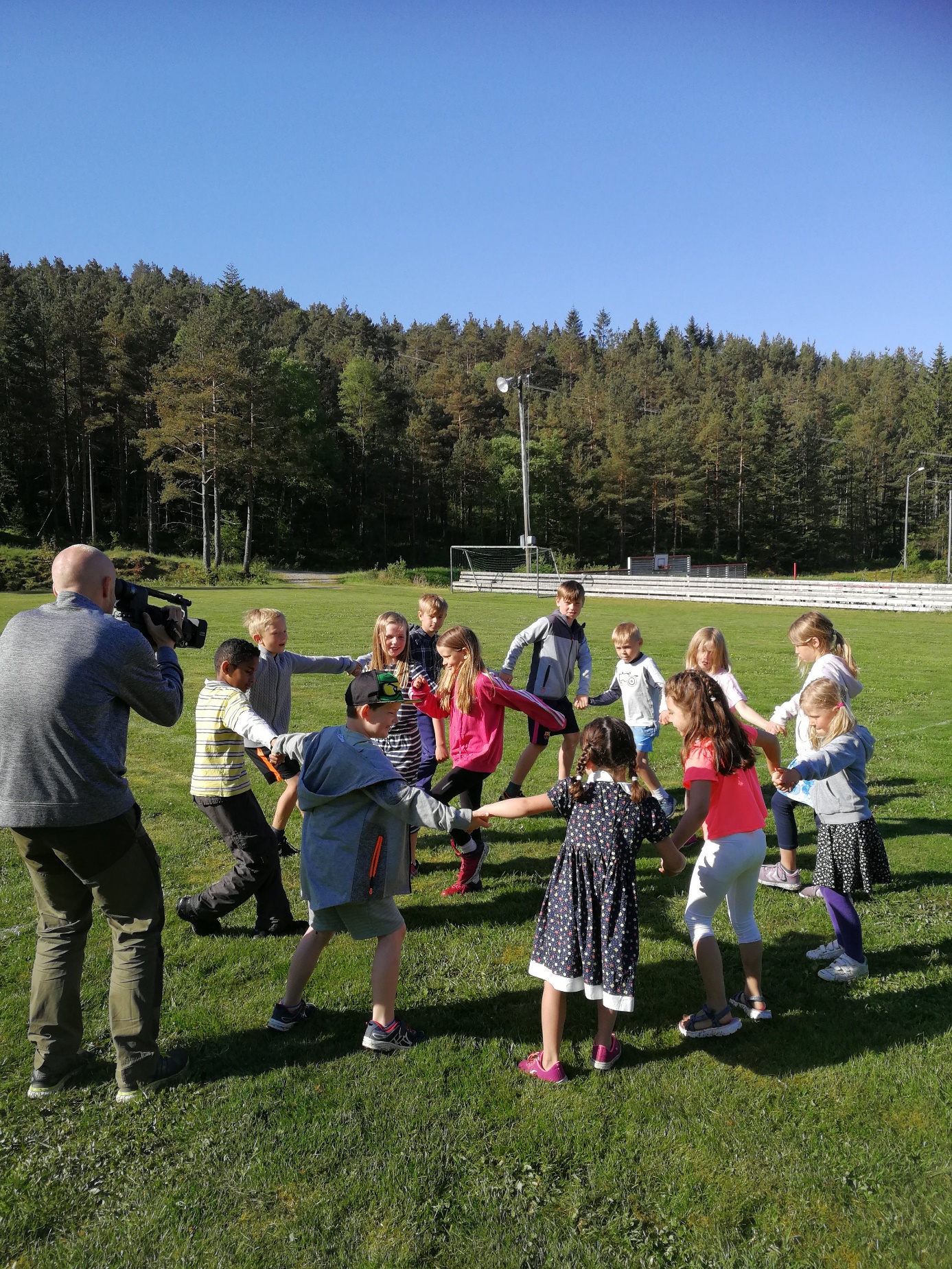 Namn og telefonnummer       Jelsa oppvekstsenter –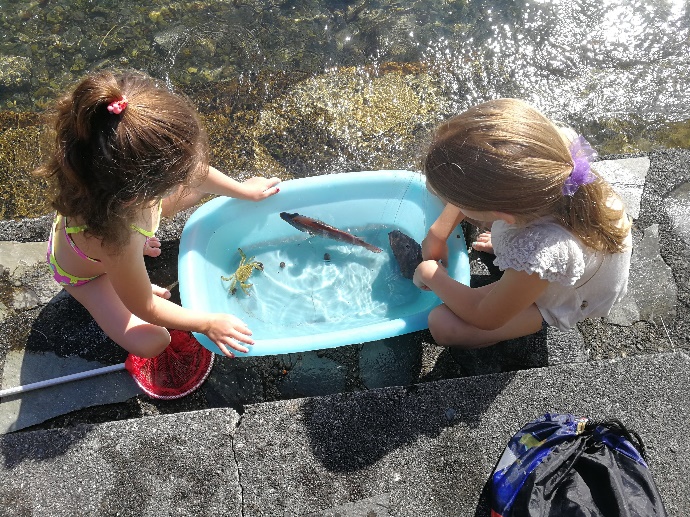        Me lærer        Me trivst       Me tek vare på 
       kvarandreDet sosiale miljøet gjennom- felles fysiske aktivitetar      - bruk av plan mot mobbing og antisosial åtferd     - sosiale mål kvar veke      - Inkluderande barnehage og skulemiljøFagleg arbeid gjennom - konkrete kompetansemål i faga - elevsamtalar m/vekt på elevrefleksjon     - bruk av kartleggingsverktøyet SOLMånadAugustOppstart nytt barnehageår tysdag 14.augustSeptemberPlanleggingsdag 24.sepOktoberHaustferie : 8.-12. okt (veke 41) skuleNovemberPlanleggingsdag fredag 16.novDesemberJulaftan og nyttårsaftan stenger barnehagen kl. 12.00JanuarOppstart etter juleferien onsdag 2. januar
Planleggingsdag 28.janFebruarMarsInterkommunal planleggingsdag torsdag 8.mars
AprilOnsdag 27.04 stenger barnehagen kl.12.00 (onsdag før skjærtorsdag)
Oppstart etter påske tysdag 23.04MaiBarnehagen er stengt:
Tysdag 1.05
Torsdag 17.05
Torsdag 30.05 (Kr.himmelfartsdag)JuniMåndag 10.06 (2.pinsedag)JuliMånadElevdagarAugustSkulestart elevar torsdag 16. aug.12SeptemberElevfri måndag 24.sep(planleggingsdag)19OktoberHaustferie veke 41 (08.- 12. okt.)18NovemberElevfri fredag 16.(planleggingsdag)21DesemberSiste skuledag før jul fredag 21.1585JanuarFørste skuledag etter nyttår onsd 2. jan.Elevfri måndag 28.jan(planleggingsdag)21FebruarVinterferie veke 9 (25.02 -01.03)16Mars20AprilPåskeferie 15.-22.april Oppstart etter påskeferie tysdag 23.april16MaiElevfri: ons 01.,fre 17., tors 30. (kr.himmelfart) fre 31.mai19JuniFridag månd. 10.juniSiste skuledag før sommarferie tors. 20. 13105SUM190Namne-postadresseMobiltelefonFasttelefonBarnehagenHanne Landsneshannenatland@hotmail.com 93462469Håvard Solheimfirma@byggmestersolheim.no 959682531.-4. klasseMaren Landsneslandsnesmaren@yahoo.com 47234541Bodil Johnsenmailenmin@lyse.net 958003205.-7. klasseMayye Aweis AbikarAweyscade2007@hotmail.com 48342617Kjetil Berekvamberekvam@online.no 91684406SkulenivåKlassenivåIndividnivåFokus på temaet i heile personalet: oppdatering, kursing, drøfting.Samarbeid med FAU.Elevrådet bør vera aktivt med i arbeidet.Årleg spørjeundersøking blant elevane om skulemiljøet.Klare rutinar for problemløysing.Inspeksjon i friminutta der me melder frå til ”påtroppande vakt” om ev. uro i miljøet.Vera særleg på vakt på stader der elevar kan kjenna seg utrygge.Ta opp temaet på klasseforeldremøta.Spørsmål om mobbing på alle utviklingssamtalar.Bruka litteratur, film og liknande for å skapa innsikt og empati.Skriveoppgåver om mobbing.Klassemøte med klargjering av omgrep/diskusjonar om mobbing (generelt).Klassereglar mot mobbing.Trekkja fram eksempel på gode veremåtar som elevar har vist (må gjerast med forstand).Ikkje la elevane sjølve få velja grupper/lag.”Sjå” den enkelte eleven i timar og friminutt: observera.Leggja til rette for positivt samarbeid i små grupper.Strukturerte elevsamtalar med spørsmål om, mobbing.Bruka regelmessig loggskriving.Problemløysing når mobbing blir oppdagaProblemløysing når mobbing blir oppdagaProblemløysing når mobbing blir oppdagaTa alle opplysningar/mistankar om mobbing/plaging frå foreldre/elevar på alvor.Gi melding til kontaktlærar og rektor snarast råd.Få best mogleg oversikt over situasjonen.Bruk observasjonsskjema.Gi støtte til kontaktlærar ved gjennomføring av tiltak.Ha klassemøte om saka når det er tenleg. (Må avklarast med elev og foreldre.) Møtet bør innehalda:-klargjering av omgrep-konkretisering av problem-vurdering: drøfting av problemåtferd (sakleg)-planlegging: korleis klassen skal opptre om/når mobbing skjer-forplikting til positiv åtferd-vedlikehaldOrientera foreldra til dei impliserte.Orientera om konkrete mobbesaker på klasseforeldremøte viss ”mobbeofferet” og føresette vil det. Samtale med den som blir plaga:-støtte-informasjon-avtale om oppfølgingSamtale med plagararkvar for seg-fortløpande:-konfrontering med fakta-få eleven til å forplikta seg på positiv åtferd.Samtale med plagarane samla.-informasjon-forplikting-utdjuping, klargjering-ny avtale-oppfølging av gruppaViss problemet ikkje blir løyst, må elevane haldast ansvarlege kvar for seg.Sanksjonar i høve til Ordens- og trivselsreglane.ForeldreSkulenDei føresette har hovudansvaret og skal syte for at barna kan oppfylle si plikt til opplæring etter evne og føresetnader.Dei føresette har ansvaret for dagleg omsorg.Dei føresette har ansvar for at barna møter førebudde til skulen, med mat og høvelege klede.Dei føresette skal sjå til at barne gjer leksene sine, men kan ikkje gå ut frå at dei føresette har kompetanse til å gi barna fagleg hjelp.Dei føresette skal halde seg informerte om skulesituasjonen til barna sine.Dei føresette har best kjennskap til sine eigne barn og bør derfor gi skulen del i denne kjennskapen for at skulen skal kunne syte for at elevane får den tilpassa opplæring dei har krav på.Dei føresette skal vera kjende med regelverket som gjeld ved skulen, og medverke til at barna respekterer det.Skulen har det faglege ansvaret for opplæringa, og lærarane har den faglege og pedagogiske kompetansen.Skulen skal klargjere dei måla skulen arbeider mot, innhaldet og arbeidsformene i undervisninga og kva rettar og plikter elevar og føresette har.Skulen skal dokumentere og informera dei føresette om korleis eleven lærer og utviklar seg.Skulen skal medverke til at elevane får utvikle sine faglege dugleikar, og skal skape eit godt skulemiljø som fremjar helse, trivsel og læring.Skulen skal støtte føresette i deira oppseding av barna.Skulen har ansvar for å leggja til rette for eit godt samarbeid med heimane.Skulen skal lytte til dei føresette og samarbeide med dei i utvikling av innhaldet i undervisninga og verksemda ved skulen.Lærar skal vera informerte om situasjonen til kvar einskild elev og jamleg informere føresette om korleis skulesituasjonen, trivselen og læringsutviklinga er for eleven.ORDENS – OG ÅTFERDSREGLAR FOR JELSA OPPVEKSTSENTER AVD. SKULEDatoar å hugse17.sep                  Foreldremøte 24. okt                 Bygdekveld for Forut15. nov                 Foreldremøte på Sand 11. des                 Adventgudsteneste        11. des                 Juleverkstad                             20.des                  Julefest09.april                Vårgudsteneste12.juni                  Sommaravslutning med grillingPROGRAM FOR SKULEHELSETENESTA, SULDAL KOMMUNENamnForesatt MobilForesatt MobilAleksander BerekvamMarte Berekvam97515481Kjetil Berekvam91684406Leif Jonas JonassenMette Karin Jonassen45842119Leif Marton Jonassen47615733Kristian  SigstadMarianne Moen95173237Tor Arne Sigstad98440756Niklas BerekvamMarte Berekvam97515481Kjetil Berekvam91684406Andrea Milje JohnsenTurid Johnsen97438935Johne Jonsen47450835Ådne JohnsenTurid Johnsen97438935Johne Johnsen47450835Lillie Love Johnsen BarkaBodil Johnsen95800320Henning Barka91522004Sigurd HamraIrene O. Hamra93808454Bjørn Ove Hamra95291135Ayanda BakkiFairouze Alomar99681804Ahmad Bakki45298201Amanda BerekvamMarte berekvam97515481Kjetil Berekvam91684406Håvard HagenHanne Margrete  Hagen90634484Harald Hagen95053570Tale Landsnes JohnsenMaren Landsnes47234541Børge Johnsen91352126Jakob NessaHelga Nessa99150899Sveinung Nessa48003917Silje SigstadMarianne Moen95173237Tor Arne Sigstad98440756Lise ØxtraLaila Øxtra91347786Per Øxtra95946553